Publicado en San Juan, Puerto Rico el 28/03/2023 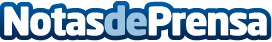 Las relaciones directas de inGroup con las líneas de crucero alimentan las continuas ganancias globales + Nueva garantía de ahorro en crucerosinGroup International continúa impulsando las mejoras globales en áreas de crecimiento clave. Desde que la compañía comenzó a reservar directamente con las líneas de cruceros en octubre del 2022 y hasta finales de febrero del 2023Datos de contacto:Beatriz Díaz VázquezNota de prensa publicada en: https://www.notasdeprensa.es/las-relaciones-directas-de-ingroup-con-las Categorias: Internacional Nacional Viaje Turismo Movilidad y Transporte http://www.notasdeprensa.es